附件6：驻桂林院校毕业生专业信息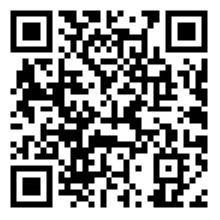 